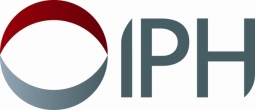 A Tobacco Free Island– How are we doing?Tuesday, 14 June 2016 9.45am - 16.00pmClayton Hotel, 22 - 26 Ormeau Avenue,Belfast Programme 09.45 – 10.30Arrival registration, Tea & coffee10.30 – 10.40Opening AddressDr Michael Mc Bride, Chief Medical Officer, Department of Health, Social Services and Public Safety10.40 – 11.05Where are we now in NI?Mrs Geraldine Bleakney, Head of Health and Social Wellbeing Improvement,  Public Health Agency11.05 – 11.30Where are we now in RoI?Dr Fenton Howell, National Tobacco Control Advisor, Department of Health11.30 – 11.40Q & A Discussion 11.40 – 12.05Smoke free campuses NIDr Maura O’Neill, Head of Service & Dr Albert McNeill, Cardiologist and Clinical Lead, Western Health and Social Care Trust 12.05 – 12.30Smoke free campuses RoIMartina Blake, Project Manager, Tobacco Control Programme/ Miriam Gunning, Tobacco Free Campus Lead,  Health Service Executive12.30 – 12.40Q & A Discussion 12.40 – 13.25Lunch13.25 – 13.50Treating tobacco as a care issue in mental health settingsJenn Riddick, Senior Policy and Campaigns Officer, ASH 13.50 – 14.15Media campaigns Prof Gerard Hastings, Institute for Social Marketing, Stirling University
14.15 – 14.25Q & A Discussion 14.25 – 14.50Facilitated discussion - Smoking in Pregnancy Dr Helen McAvoy, Director of Policy, Institute of Public Health in Ireland14.50 – 15.20Research to support a Tobacco Free islandProf Luke Clancy, Director General, TobaccoFree Research Institute Ireland15.20 – 15.30Q & A Discussion 15.30 – 15.45Discussion – way forward?Prof Luke Clancy, TobaccoFree Research Institute Ireland & Dr Elizabeth Mitchell, Institute of Public Health in Ireland 15.45 – 16.00Final CommentsDr Elizabeth Mitchell, Chief Executive, Institute of Public Health in Ireland